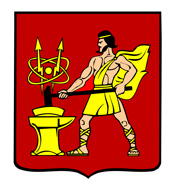 АДМИНИСТРАЦИЯ  ГОРОДСКОГО ОКРУГА ЭЛЕКТРОСТАЛЬМОСКОВСКОЙ   ОБЛАСТИПОСТАНОВЛЕНИЕ  ________17.09.2019____ № ___648/9________О внесении изменений в постановление Администрации городского округа Электросталь Московской областиВ соответствии со ст. 217 Гражданского кодекса Российской Федерации, Федеральным законом от 06.10.2003 № 131-ФЗ «Об общих принципах организации местного самоуправления в Российской Федерации», Федеральным законом от 21.12.2001 № 178-ФЗ «О приватизации государственного и муниципального имущества»,  постановлением Правительства Российской Федерации от 27.08.2012 № 860 «Об организации и проведении продажи государственного или муниципального имущества в электронной форме»,  Администрация городского округа Электросталь Московской области ПОСТАНОВЛЯЕТ:1.  Внести изменение в постановление Администрации городского округа Электросталь Московской области от № 521/7  «О проведение аукциона по продаже муниципального имущества, находящегося в собственности городского округа Электросталь Московской области» изложив пункт 2 в новой редакции«2. Установить начальную цену продажи имущества - нежилого здания, кадастровый номер 50:16:0704014:1622, общей площадью 454,6 кв.м, адрес объекта: Московская область, г.Ногинск-5, в/г №1  с земельным участком, кадастровый номер 50:16:0704011:180, вид разрешенного использования: гостиничное обслуживание, общей площадью 1000+/- 11 кв.м,  адрес: Московская область, р-н Ногинский, пгт Ногинск-5 – 4 670 000 (четыре миллиона шестьсот семьдесят тысяч) рублей (с учетом НДС), в т.ч:- нежилое здание, кадастровый номер 50:16:0704014:1622, общая  площадь 454,6  кв.м, адрес объекта: Московская область, г.Ногинск-5, в/г №1   – 2 960 000 (два миллиона девятьсот шестьдесят тысяч) рублей 00 копеек (с учетом НДС);- земельного участка кадастровый номер 50:16:0704011:180, вид разрешенного использования: гостиничное обслуживание, общей площадью 1000+/- 11 кв.м,  адрес: Российская Федерация, Московская область, р-н Ногинский, пгт Ногинск-5  - 1 710 000 (один миллион семьсот десять тысяч) рублей 00 копеек (НДС не облагается).»2. Разместить  настоящее постановление на официальном сайте городского округа Электросталь Московской области в сети «Интернет» (www.electrostal.ru).3. Контроль за исполнением настоящего постановления оставляю за собой.Глава городского округа							  В.Я. ПекаревРассылка: Комимуществу-3,  А.В.Федорову, И.Ю. Волковой, П.Г.Захарчуку,  в дело.	Проект представил:Председатель Комитета имущественныхотношений Администрации городского округа Электросталь Московской области _______________________«_____»________________2019г.                                               Е.Ю. ГоловинаПроект согласовали:Первый заместитель Главы Администрации городского округа ЭлектростальМосковской области _______________________«_____»________________2019 г.                                		            И.Ю. ВолковаНачальник правового УправленияАдминистрации городского округа Электросталь Московской области_________________________ 				                               Е.А. Светлова           «_____»__________________2019 г. Исполнитель:Начальник  отдела муниципальной собственности и приватизацииКомитета имущественных отношенийАдминистрации городского округаЭлектросталь Московской области _______________________«_____»________________2019г.                                		     Е.А. Самохваловател. 571-98-82